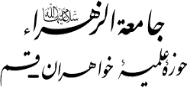 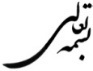 اينجانب ................................  با کد تحصيلي  ...............................طلبه مدرسه ...................................متعهد ميشوم که در هنگام تحصیل به عنوان مرخصی با امتحان طبق ضوابط و قوانین در امتحانات پایان نیمسال شرکت نماییم در صورت عدم شرکت در امتحانات حق استفاده مجدد از مرخصی با امتحان را ندارم                                               امضاء                                              تاريخ : ...................................                                                           مدرسه علميّه مؤمنات